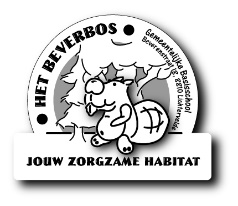 1 september 2021			aanvang nieuw schooljaar
15-17 september 2021			zeeklassen zesde leerjaar
18 september 2021			H. Vormsel zesde leerjaar 2020-2021
23 september 2021			omloop van het houtland
26 & 28 september 2021		bibbezoeken
29 september 2021			facultatieve vrije dag
3 oktober 2021				Eerste communie eerste leerjaar 2020-2021
4 oktober 2021				pedagogische studiedag
18 – 22 oktober 2021			sportweek
24 oktober 2021			Activiteit ouderraad
26 & 28 oktober 2021			bibbezoeken
28 oktober 2021			openklasdag nieuwe peuters instap november 
30 oktober – 7 november 2021		Herfstvakantie
8 november 2021			instapdag nieuwe peuters na herfstvakantie
11 november 2021			wapenstilstand (vrijaf)
12 november 2021			facultatieve vrije dag
15 -19 november 2021			sportweek
23 & 25 november 2021		bibbezoeken
6 december 2021			Sinterklaasfeest
20 -23 december 2021			oudercontacten lager
21 & 23 december 2021		bibbezoeken
23 december 2021			openklasdag nieuwe peuters instap januari
25 december – 9 januari 2022		Kerstvakantie (les tot 24/12 om 11u.40)
10 januari 2022				instapdag nieuwe peuters na Kerstvakantie
25 & 27 januari 2022			bibbezoeken
27 januari 2022				openklasdag peuters instap krokus en 1 februari
31 januari 2022				pedagogische studiedag
1 februari 2022				instapdag peuters start februari
14 – 18 februari 2022			sportweek
22 & 24 februari 2022			bibbezoeken
25 februari 2022			Carnaval op school
26 februari – 6 maart 2022		krokusvakantie
7 maart 2022				instapdag peuters krokus
21 – 25 maart 2022			sportweek
29 & 31 maart 2022			bibbezoeken
31 maart 2022				openklasdag peuters instap Pasen
1 april 2022				sober maal
2 – 18 april 2022			Paasvakantie
19 april 2022				instapdag peuters na Pasen
26 & 28 april 2022			bibbezoeken
9 – 13 mei 2022			sportweek
8 mei 2022				moederdag
19 mei 2022				openklasdag nieuwe peuters instap hemelvaart
24 mei 2022				sportdag
25 mei 2022				facultatieve vrije dag
26 mei 2022				O.H. Hemelvaart en Lentefeest
27 mei 2022				Brugdag Hemelvaart
30 mei 2022				instapdag peuters Hemelvaart
31 mei – 2 juni  2022			bibbezoeken
6 juni 2022				Pinkstermaandag (vrijaf)
12 juni 2022				vaderdag
23 juni 2022				openklasdag peuters instap 1 september
28 juni 2022				diplomering 6de leerjaar
30 juni 2022				laatste schooldag (les tot middag)
1 september 2021			aanvang nieuw schooljaar
15-17 september 2021			zeeklassen zesde leerjaar
18 september 2021			H. Vormsel zesde leerjaar 2020-2021
23 september 2021			omloop van het houtland
26 & 28 september 2021		bibbezoeken
29 september 2021			facultatieve vrije dag
3 oktober 2021				Eerste communie eerste leerjaar 2020-2021
4 oktober 2021				pedagogische studiedag
18 – 22 oktober 2021			sportweek
24 oktober 2021			Activiteit ouderraad
26 & 28 oktober 2021			bibbezoeken
28 oktober 2021			openklasdag nieuwe peuters instap november 
30 oktober – 7 november 2021		Herfstvakantie
8 november 2021			instapdag nieuwe peuters na herfstvakantie
11 november 2021			wapenstilstand (vrijaf)
12 november 2021			facultatieve vrije dag
15 -19 november 2021			sportweek
23 & 25 november 2021		bibbezoeken
6 december 2021			Sinterklaasfeest
20 -23 december 2021			oudercontacten lager
21 & 23 december 2021		bibbezoeken
23 december 2021			openklasdag nieuwe peuters instap januari
25 december – 9 januari 2022		Kerstvakantie (les tot 24/12 om 11u.40)
10 januari 2022				instapdag nieuwe peuters na Kerstvakantie
25 & 27 januari 2022			bibbezoeken
27 januari 2022				openklasdag peuters instap krokus en 1 februari
31 januari 2022				pedagogische studiedag
1 februari 2022				instapdag peuters start februari
14 – 18 februari 2022			sportweek
22 & 24 februari 2022			bibbezoeken
25 februari 2022			Carnaval op school
26 februari – 6 maart 2022		krokusvakantie
7 maart 2022				instapdag peuters krokus
21 – 25 maart 2022			sportweek
29 & 31 maart 2022			bibbezoeken
31 maart 2022				openklasdag peuters instap Pasen
1 april 2022				sober maal
2 – 18 april 2022			Paasvakantie
19 april 2022				instapdag peuters na Pasen
26 & 28 april 2022			bibbezoeken
9 – 13 mei 2022			sportweek
8 mei 2022				moederdag
19 mei 2022				openklasdag nieuwe peuters instap hemelvaart
24 mei 2022				sportdag
25 mei 2022				facultatieve vrije dag
26 mei 2022				O.H. Hemelvaart en Lentefeest
27 mei 2022				Brugdag Hemelvaart
30 mei 2022				instapdag peuters Hemelvaart
31 mei – 2 juni  2022			bibbezoeken
6 juni 2022				Pinkstermaandag (vrijaf)
12 juni 2022				vaderdag
23 juni 2022				openklasdag peuters instap 1 september
28 juni 2022				diplomering 6de leerjaar
30 juni 2022				laatste schooldag (les tot middag)
